Eichendorffstr. 19/21	      Großmoltenstr. 2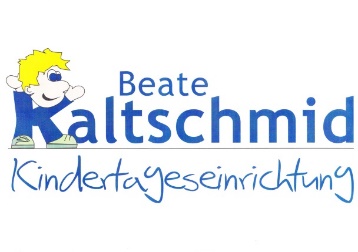 71739 Oberriexingen	      71739 Oberriexingen Tel.: 07042/81996-0                     Tel.: 07042/81996-17/-18Fax: 07042/81996-20                   Fax: 07042/81996-21www.bk-kita.deMail: Roos@bk-kita.deBescheinigung Das Kind __________________________________             ______________________              Name, Vorname					  Geburtsdatum_____________________________________________________________________________________Anschriftist/war an ________________________________________ erkrankt.Es besteht nach ärztlicher Einschätzung keine Ansteckungsgefahr. Insoweit bestehen gegen den Wiederbesuch der Kindertageseinrichtung   keine Bedenken._____________________________      ______________________________Ort, Datum				Unterschrift der erziehungsberechtigten PersonEichendorffstr. 19/21	      Großmoltenstr. 271739 Oberriexingen	      71739 Oberriexingen Tel.: 07042/81996-0                     Tel.: 07042/81996-17/-18Fax: 07042/81996-20                   Fax: 07042/81996-21www.bk-kita.deMail: Roos@bk-kita.deBescheinigung Das Kind __________________________________             ______________________              Name, Vorname					  Geburtsdatum_____________________________________________________________________________________Anschriftist/war an ________________________________________ erkrankt.Es besteht nach ärztlicher Einschätzung keine Ansteckungsgefahr. Insoweit bestehen gegen den Wiederbesuch der Kindertageseinrichtung  keine Bedenken._____________________________      ______________________________Ort, Datum				Unterschrift der erziehungsberechtigten Person